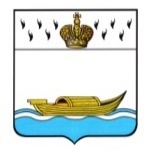 АДМИНИСТРАЦИЯВышневолоцкого городского округаПостановлениеот 06.07.2022                                                                                                    № 162г. Вышний ВолочекОб утверждении Программы профилактики рисков причинения вреда (ущерба) охраняемым законом ценностям в рамках осуществления муниципального контроля в сфере благоустройства в муниципальном образовании Вышневолоцкий городской округ Тверской области на 2022 годВ соответствии со статьей 44 Федерального закона от 31.07.2020 № 248-ФЗ «О государственном контроле (надзоре) и муниципальном контроле в Российской Федерации», постановлением Правительства Российской Федерации от 25.06.2021  № 990 «Об утверждении Правил разработки и утверждения контрольными (надзорными) органами программы профилактики рисков причинения вреда (ущерба) охраняемым законам ценностям», Уставом Вышневолоцкого городского округа Тверской области, рассмотрев заключение по результатам общественных обсуждений проекта Программы профилактики рисков причинения вреда (ущерба) охраняемым законом ценностям в  рамках осуществления муниципального контроля в сфере благоустройства в муниципальном образовании Вышневолоцкий городской  округ Тверской области на 2022 год от 05.07.2022,  Администрация Вышневолоцкого городского округа постановляет:1.	Утвердить Программу профилактики рисков причинения вреда (ущерба) охраняемым законом ценностям в рамках осуществления муниципального контроля в сфере благоустройства в муниципальном образовании Вышневолоцкий городской  округ Тверской области на 2022 год (прилагается).2.	Опубликовать настоящее постановление в газете «Вышневолоцкая правда» и разместить на официальном сайте муниципального образования Вышневолоцкий городской округ Тверской области в информационно-телекоммуникационной сети «Интернет».3.	Контроль за исполнением настоящего постановления возложить на Заместителя Главы Администрации Вышневолоцкого городского округа Богданова С.Б.4.	Настоящее постановление вступает в силу со дня его принятия.ГлаваВышневолоцкого городского округа                                                 Н.П. РощинаПриложение  к постановлению АдминистрацииВышневолоцкого городского округаот  06.07.2022  № 162Программа профилактики рисков причинения вреда (ущерба) охраняемым законом ценностям в рамках осуществления муниципального контроля в сфере благоустройства в муниципальном образовании Вышневолоцкий городской  округ Тверской области на 2022 годРаздел 1. Общие положенияНастоящая Программа профилактики рисков причинения вреда (ущерба) охраняемым законом ценностям в рамках осуществления муниципального контроля в сфере благоустройства в муниципальном образовании Вышневолоцкий городской  округ Тверской области на 2022 год (далее – Программа) разработана в соответствии состатьей 44 Федерального закона от 31.07.2020 № 248-ФЗ «О государственном контроле (надзоре) и муниципальном контроле в Российской Федерации» (далее – Федеральный закон 248-ФЗ), постановлением Правительства Российской Федерации  от 25.06.2021 № 990 «Об утверждении Правил разработки и утверждения контрольными (надзорными) органами программы профилактики рисков причинения вреда (ущерба) охраняемым законом ценностям» и предусматривает комплекс мероприятий по профилактике рисков причинения вреда (ущерба) охраняемым законом ценностям при осуществлении муниципального контроля в сфере благоустройства в муниципальном образовании Вышневолоцкий городской  округ Тверской области.Программа разработана в связи со вступлением в силу Положения о муниципальном контроле в сфере благоустройства в муниципальном образовании Вышневолоцкий городской  округ Тверской области, утвержденного решением Думы Вышневолоцкого городского округа от 10.02.2022 № 373, в целях стимулирования добросовестного соблюдения обязательных требований юридическими лицами, физическими лицами, индивидуальными предпринимателями и должностными лицами (далее - контролируемые лица), устранения условий, причин и факторов, способных привести к нарушениям обязательных требований и (или) причинению вреда (ущерба) охраняемым законом ценностям, создания условий для доведения обязательных требований до контролируемых лиц, повышение информированности о способах их соблюдения.Раздел 2. Анализ текущего состояния осуществления вида контроля, описание текущего уровня развития профилактической деятельности контрольного органа, характеристика проблем, на решение которых направлена программа профилактики 2.1. Предметом муниципального контроля в сфере благоустройства в муниципальном образовании Вышневолоцкий городской  округ Тверской области (далее – муниципальный контроль) является соблюдение контролируемыми лицами обязательных требований Правил благоустройства территории муниципального образования Вышневолоцкий городской округ Тверской области, а также иных муниципальных нормативных правовых актов, регулирующих правоотношения, возникающие в сфере благоустройства территории Вышневолоцкого городского округа, в том числе требований по содержанию зданий (включая жилые дома), сооружений и земельных участков, на которых они расположены, общественных территорий, проведению строительных земляных и иных видов работ, к внешнему виду фасадов и ограждений соответствующих зданий и сооружений, устанавливающих перечень работ по благоустройству и периодичность их выполнения, порядок участия собственников зданий (помещений в них) и сооружений в благоустройстве прилегающих и закрепленных территорий, основные нормы по организации благоустройства территории Вышневолоцкого городского округа, включая размещение бытовых отходов, освещение улиц, озеленение территории, установку указателей с наименованиями улиц и номерами домов, размещение и содержание малых архитектурных форм, размещение и эксплуатацию информационных конструкций, требований по содержанию и оформлению таких конструкций, правил установки, эксплуатации и демонтажа нестационарных (некапитальных) объектов, включая нестационарные торговые объекты, требований к обеспечению доступности для инвалидов и (или) маломобильных групп населения объектов социальной, инженерной и транспортной инфраструктур и предоставляемых услуг, требований по содержанию домашних животных, за нарушение которых предусмотрена административная ответственность (далее - обязательные требования), а также исполнение решений, принимаемых по результатам контрольных мероприятий.2.2. Объектами муниципального контроля являются:1) деятельность, действия (бездействие) контролируемых лиц, в рамках которой должны соблюдаться обязательные требования, в том числе предъявляемые к контролируемым лицам, осуществляющим деятельность, действия (бездействие);2) результаты деятельности контролируемых лиц, к которым предъявляются обязательные требования;3) здания, помещения, сооружения, линейные объекты, территории, включая водные, земельные и лесные участки, оборудование, устройства, предметы, материалы, транспортные средства, компоненты природной среды, природные и природно-антропогенные объекты, другие объекты, которыми граждане и организации владеют и (или) пользуются, компоненты природной среды, природные и природно-антропогенные объекты, не находящиеся во владении и (или) пользовании граждан или организаций, к которым предъявляются обязательные требования.2.3. Со стороны контролируемых лиц существует высокая степень риска нарушения обязательных требований в сфере благоустройства.2.4. Основным фактором, влияющим на нарушение обязательных требований, является низкий уровень знания нормативных правовых актов контролируемыми лицами.2.5. Основной проблемой, которая должна быть решена при реализации Программы, является низкий уровень правовой грамотности контролируемых лиц, который приводит к возникновению причинения вреда жизни, здоровью граждан, вреда животным, растениям, окружающей среде, либо к угрозе причинения.2.6. Решением данной проблемы является активное проведение должностными лицами контрольного органа профилактических мероприятий по вопросам соблюдения обязательных требований, мотивации к добросовестному исполнению контролируемыми лицами обязательных требований и разъяснений по вопросам, связанным с организацией и осуществлением муниципального контроля.Раздел 3. Цели и задачи реализации программы профилактики 
3.1. Цели разработки Программы и проведения профилактической работы:а) стимулирование добросовестного соблюдения обязательных требований всеми контролируемыми лицами;б) предупреждение нарушения контролируемыми лицами обязательных требований, включая устранение причин, факторов и условий, способствующих возможному нарушению обязательных требований;в) повышение прозрачности системы муниципального контроля;г) формирование единого понимания обязательных требований и создание системы профилактики правонарушений, направленной на выявление и предупреждение причин и условий, способствующих совершению правонарушений;д) повышение уровня правовой грамотности контролируемых лиц, в том числе путем обеспечения доступности информации об обязательных требованиях, а также необходимых мерах по их исполнению;е) создание мотивации к добросовестному поведению контролируемых лиц.3.2. Проведение профилактических мероприятий Программы направлено на решение следующих задач:а) укрепление системы профилактики нарушений рисков причинения вреда (ущерба) охраняемым законом ценностям;б) повышение правосознания и правовой культуры контролируемых лиц в сфере рассматриваемых правоотношений;в) создание системы консультирования контролируемых лиц, в том числе с использованием современных информационно-телекоммуникационных технологий;г) формирование единого понимания обязательных требований в соответствующей сфере у всех участников;д) повышение уровня информированности юридических лиц, индивидуальных предпринимателей и физических лиц в области  законодательства  Российской Федерации в сфере благоустройства;е) снижение уровня административной нагрузки на организации и граждан, осуществляющих предпринимательскую деятельность.3.3. Допускается внесение изменений в Программу и корректировка перечня мероприятий в связи с необходимостью осуществления профилактических мероприятий. Раздел 4. Перечень профилактических мероприятий, 
сроки (периодичность) их проведения4.1. Срок реализации Программы: 2022 год.4.2. При осуществлении муниципального контроля контрольный орган проводит следующие виды профилактических мероприятий:1) информирование;2) консультирование;3) объявление предостережения.4.3. План-график профилактических мероприятий на 2022 год.Раздел 5. Показатели результативности и эффективности программы профилактики 5.1. Основным критерием оценки эффективности и результативности профилактических мероприятий является соблюдение юридическими лицами, физическими лицами, индивидуальными предпринимателями и должностными лицами обязательных требований в сфере благоустройства.5.2. Показатели результативности и эффективности выполнения Программы в 2022 году.Глава Вышневолоцкого городского округа                                                     Н.П. Рощина№ № п/пНаименование 
мероприятияСрок 
исполненияСамостоятельное структурное 
подразделение Администрации Вышневолоцкого городского округа, 
ответственное за 
реализацию мероприятия11. Информирование. Информирование осуществляется посредством размещения соответствующих сведений на официальном сайте муниципального образования Вышневолоцкий городской округ Тверской области в информационно-телекоммуникационной сети «Интернет» (www.v-volok.ru).На официальном сайте муниципального образования Вышневолоцкий городской округ Тверской области в информационно-телекоммуникационной сети «Интернет» размещается и поддерживается в актуальном состоянии информация, предусмотренная частью 3 статьи 46 Федерального закона 248-ФЗ, иные сведения, предусмотренные нормативными правовыми актами Российской Федерации, Тверской области, муниципальными нормативными правовыми актами и (или) программами профилактики рисков причинения вреда Вышневолоцкого городского округа Тверской области.Постоянно 
(актуализа-ция перечня по мере необходи-мости)Управление жилищно-коммунального хозяйства, дорожной деятельности и благоустройства администрации Вышневолоцкого городского округа; Управление территориальной политики и социально-административного развития администрации Вышневолоцкого городского округа; Управление архитектуры и градостроительства администрации Вышневолоцкого городского округа; Управление экономического развития администрации Вышневолоцкого городского округа; Управление культуры, молодежи и туризма  администрации Вышневолоцкого городского округа; Управление земельно-имущественных отношений и жилищной политики Администрации Вышневолоцкого городского округа42. Консультирование:Консультирование может осуществляться должностным лицом контрольного органа по телефону, посредством видео-конференц-связи, на личном приеме либо в ходе проведения профилактического, контрольного мероприятия.Время консультирования не должно превышать 15 минут.В случае поступления в орган муниципального контроля 5 и более однотипных обращений контролируемых лиц или их представителей консультирование осуществляется посредством размещения на официальном сайте муниципального образования Вышневолоцкий городской округ Тверской области в информационно-телекоммуникационной сети «Интернет» (www.v-volok.ru) письменного разъяснения.Консультирование в письменной форме  осуществляется должностными лицами контрольного органа в следующих случаях:1. контролируемым лицом представлен письменный запрос о представлении письменного ответа по вопросам консультирования;2. за установленное предельное время консультирования предоставить исчерпывающий ответ на поставленные вопросы невозможно;3. ответ на поставленные вопросы требует дополнительного запроса сведений.По мере необходи-мостиУправление жилищно-коммунального хозяйства, дорожной деятельности и благоустройства администрации Вышневолоцкого городского округа; Управление территориальной политики и социально-административного развития администрации Вышневолоцкого городского округа; Управление архитектуры и градостроительства администрации Вышневолоцкого городского округа; Управление экономического развития администрации Вышневолоцкого городского округа; Управление культуры, молодежи и туризма  администрации Вышневолоцкого городского округа; Управление земельно-имущественных отношений и жилищной политики Администрации Вышневолоцкого городского округа33.Объявление предостережения.В случае наличия у контрольного органа сведений о готовящихся нарушениях обязательных требований или признаках нарушений обязательных требований и (или) в случае отсутствия подтвержденных данных о том, что нарушение обязательных требований причинило вред (ущерб) охраняемым законом ценностям либо создало угрозу причинения вреда (ущерба) охраняемым законом ценностям, контрольный орган объявляет контролируемому лицу предостережение о недопустимости нарушения обязательных требований и предлагает принять меры по обеспечению соблюдения обязательных требований.не позднее 30 дней со дня получения сведений о готовящихся нарушениях или о признаках нарушений обязатель-ных требованийУправление жилищно-коммунального хозяйства, дорожной деятельности и благоустройства администрации Вышневолоцкого городского округа; Управление территориальной политики и социально-административного развития администрации Вышневолоцкого городского округа; Управление архитектуры и градостроительства администрации Вышневолоцкого городского округа; Управление экономического развития администрации Вышневолоцкого городского округа; Управление культуры, молодежи и туризма  администрации Вышневолоцкого городского округа;Управление земельно-имущественных отношений и жилищной политики Администрации Вышневолоцкого городского округа№ № п/пНаименование показателяВеличина11.Полнота информации, размещенной на официальном сайте муниципального образования Вышневолоцкий городской округ Тверской области в информационно-телекоммуникационной сети «Интернет» в соответствии с частью 3 статьи 46 Федерального закона № 248-ФЗ.100 %22.Предоставление контрольным органом информации по вопросам консультирования в полном объеме и по существу заявлений контролируемых лиц и их представителей.100 %33.Доля выданных предостережений о недопустимости нарушения обязательных требований по результатам рассмотрения обращений с подтвердившимися сведениями о готовящихся нарушениях обязательных требований или признаках нарушений обязательных требований и в случае отсутствия подтвержденных данных о том, что нарушение обязательных требований причинило вред (ущерб) охраняемым законом ценностям либо создало угрозу причинения вреда (ущерба) охраняемым законом ценностям.Не менее 20 %